                        INDIAN SCHOOL AL WADI AL KABIR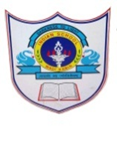 DEPARTMENT OF COMPUTER SCIENCEACADEMIC YEAR: 2017-2018: CLASS : XISUBJECT: COMPUTER SCIENCE                                                       SYLLABUS PLAN – (JULY 2017 – FEB 2018)MonthNo. of working days/periodsWeekWeekNo. of periodsTopicQ.B./work sheetActivitiesMonthNo. of working days/periodsFromToJuly 20174 Days24.07.201727.07.20176Review of Holiday Worksheet programsHoliday Home Work CheckingJuly 20172 Days30.07.201731.07.20173Flow of control IntroductionAugust 20173 Days01.08.20173.08.20175Flow of Control – Selection Statement- if ,if..else, else if LadderAugust 20175 Days06.08.201710.08.20178Flow of Control – Nested if..else - Switch … case statement Conditional Statement (? : Operator)Flow of Control – Worksheet 1August 20173 Days13.08.201717.08.20175Flow of Control – for, while, do..while loopsAugust 20175 Days20.08.201724.08.20178Flow of Control – Nested Loops – Conversion between loops – loop output programsAugust 20175 Days27.08.201731.08.20178Jump Statements – goto, break, continue statements and exit() function.Flow of Control – Worksheet 2September 20173 Days03.09.201707.09.20175Revision on Flow of controlSeptember 20174 Days10.09.201728.09.20176Assessment - IOctober 20173 Days01.10.201705.10.20175Arrays – Introduction, Need for Arrays, Type of Arrays, InitializationOctober 20175 Days08.10.201712.10.20178One Dimensional Array ProgramsOctober 20174 Days15.10.201719.10.20176Two Dimensional Array ProgramsWorksheet on ArraysOctober 20175 Days22.10.201726.10.20178Standard Library Functions – random(), String functions.October 20173 Days29.10.201731.10.20175Character & mathematical functionsNovember 20172 Days01.11.201702.11.20173User Defined Functions – PrototypeNovember 20175 Days05.11.201709.11.20178Accessing a Function – Default Arguments, ConstantsNovember 20175 Days12.11.201716.11.20178Call By Value & Call By ReferenceWorksheet on FunctionsNovember 20174 Days19.11.201723.11.20176Revision on Arrays & FunctionsNovember 20175 Days26.11.201730.11.20178Revision on Unit Test 1 - SyllabusDecember 20174 Days03.12.201707.12.20176Revision on Assessment 1 - SyllabusDecember 201710.12.201721.12.2017Assessment - IIJanuary 20185 Days14.01.201818.01.20188Structures – Introduction – Referencing Structure Elements – Structure Programs5 Days21.01.201825.01.20188Structures :Nested Structures – Passing Structures to FunctionsWorksheet on Structures4 Days28.01.201831.01.20186User Defined Data types – TypeDef - #define – preprocessor directivesFebruary 20185 Days04.02.201808.02.20188Passing Structures to Functions - Call By Value, Call By Reference using structures. Programming Methodology & RevisionWorksheet on Arrays5 Days11.02.201815.02.20188RevisionTotalDays163